Kviz: Slovenija, Evropska unija in svetKviz: Slovenija, Evropska unija in svetPred teboj je 11 vprašanj. Pri vsakem vprašanj je pravilen samo 1 odgovor. Vsak pravilen odgovor je vreden 1 točko, skupaj 11 točk. Brez skrbi, preverjanje ni za oceno. Rezultat ti bo prikazale kako uspešno je bilo tvoje delo. Bodi »fer« in si ne pomagaj z zapisi iz zvezka ali učbenikom. Kviz reši tako, kot bi ga v šoli, samostojno.Rešen kviz naloži v mapo DKE: 5. teden do petka. Word datoteko poimenuj z Ime_Priimek (primer: Nina_Jurgelj). Vaše delo bom upoštevala pri ocenjevanju v mesecu majo zato pričakujem, da boste kviz rešili vsi učenci.Odgovor za katerega sklepaš, da je pravilen označi s pomočjo Barvnega označevalca besedila .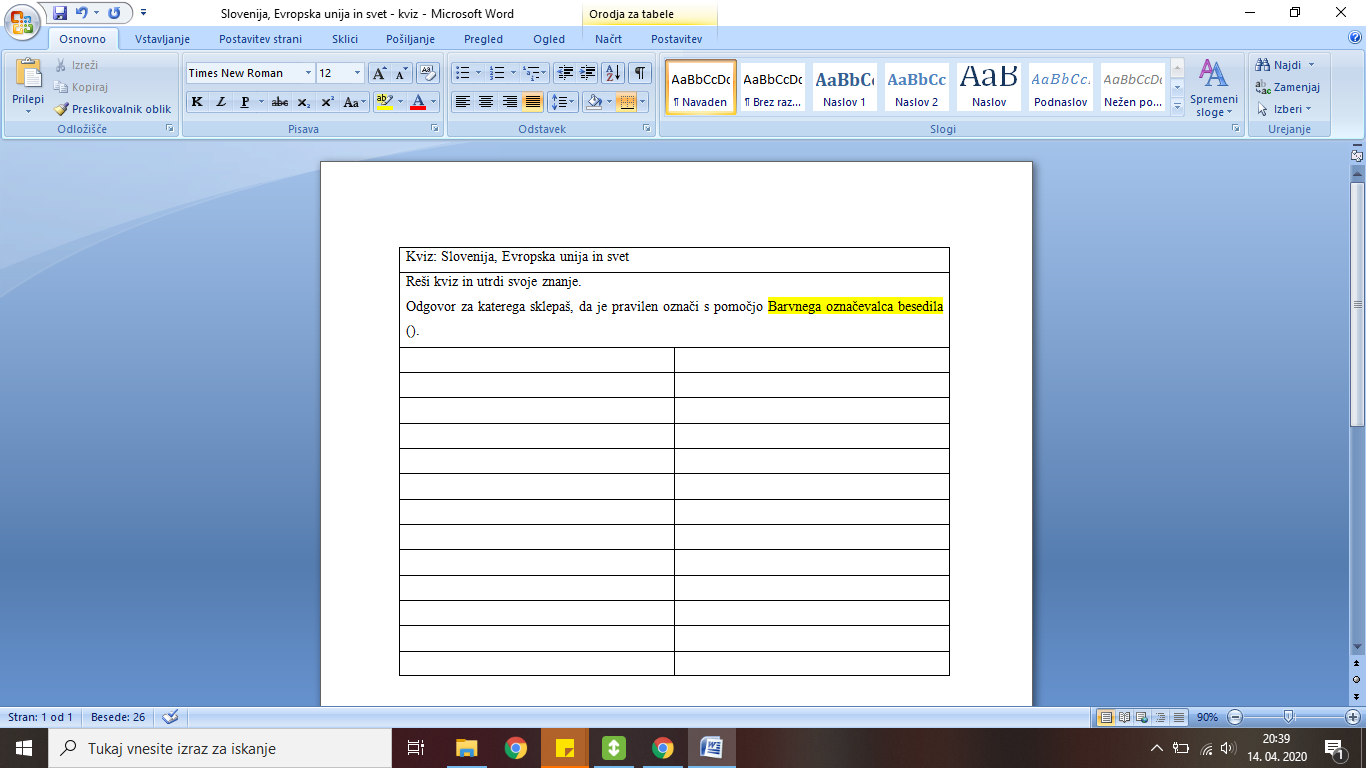 Pred teboj je 11 vprašanj. Pri vsakem vprašanj je pravilen samo 1 odgovor. Vsak pravilen odgovor je vreden 1 točko, skupaj 11 točk. Brez skrbi, preverjanje ni za oceno. Rezultat ti bo prikazale kako uspešno je bilo tvoje delo. Bodi »fer« in si ne pomagaj z zapisi iz zvezka ali učbenikom. Kviz reši tako, kot bi ga v šoli, samostojno.Rešen kviz naloži v mapo DKE: 5. teden do petka. Word datoteko poimenuj z Ime_Priimek (primer: Nina_Jurgelj). Vaše delo bom upoštevala pri ocenjevanju v mesecu majo zato pričakujem, da boste kviz rešili vsi učenci.Odgovor za katerega sklepaš, da je pravilen označi s pomočjo Barvnega označevalca besedila .Vprašanje:Točke:Koliko članic ima Evropska unija?272826__/1Koliko zvezd je v zastavi Evropske unije?141216__/1Na koliko let so izvoljeni člani evropskega parlamenta?4 leta.5 let.2 leti.__/1"Ribiškim ladjam je z velikimi mrežami prepovedano loviti blizu obal." Ali je zapisano evropsko pravilo za Slovenijo ugodno ali ne?Ugodno.Neugodno.__/1Kaj je Schengenski sporazum? Sporazum v katerem so se članice EU dogovorile, da bodo imele skupno evropsko blagajno.Sporazum o postopni odpravi kontrol na skupnih mejah članic EU.Sporazum članic EU o gnojenju in škropljenju polj.__/1Koliko poslancev Evropskega parlamenta mora potrditi Evropsko komisijo? Vsi.Več kot 1/3.Več kot 1/2.__/1Kdo je na sliki?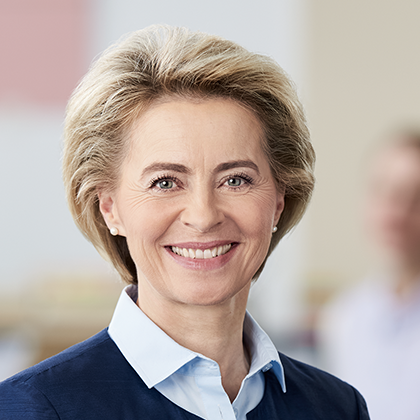 Ursula von der Leyen.Angela Merkel.__/1Označi državo, ki je članica EU in ne uporablja evra.SlovenijaSrbija.Madžarska.__/1Znak katere organizacije je na sliki?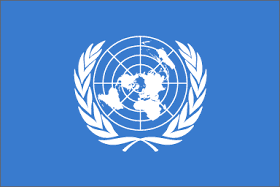 NATO.Unicef.OZN.__/1Katera od držav je stalna članica Varnostnega sveta? Kanada.Rusija.Japonska.__/1Katerega leta je članica zveze NATO postala Slovenija?200420032005__/1